Уважаемые студенты III курса!Начинаем активную дистанционную подготовку к весеннему зачету по дисциплине «Немецкий язык». Представленные задания необходимо систематически выполнять и отсылать на проверку до следующего занятие по расписанию.Повторить грамматический материал по теме: «Прошедшее время. Aktiv. Präteritum слабых и сильных глаголов»Выполнить письменно с переводом упражнение №323, глаголы в Präteritum подчеркнутьПовторить лексический материал по теме “Deutschland”. Перевести письменно часть текста (до отметки ∟)Успешной работы!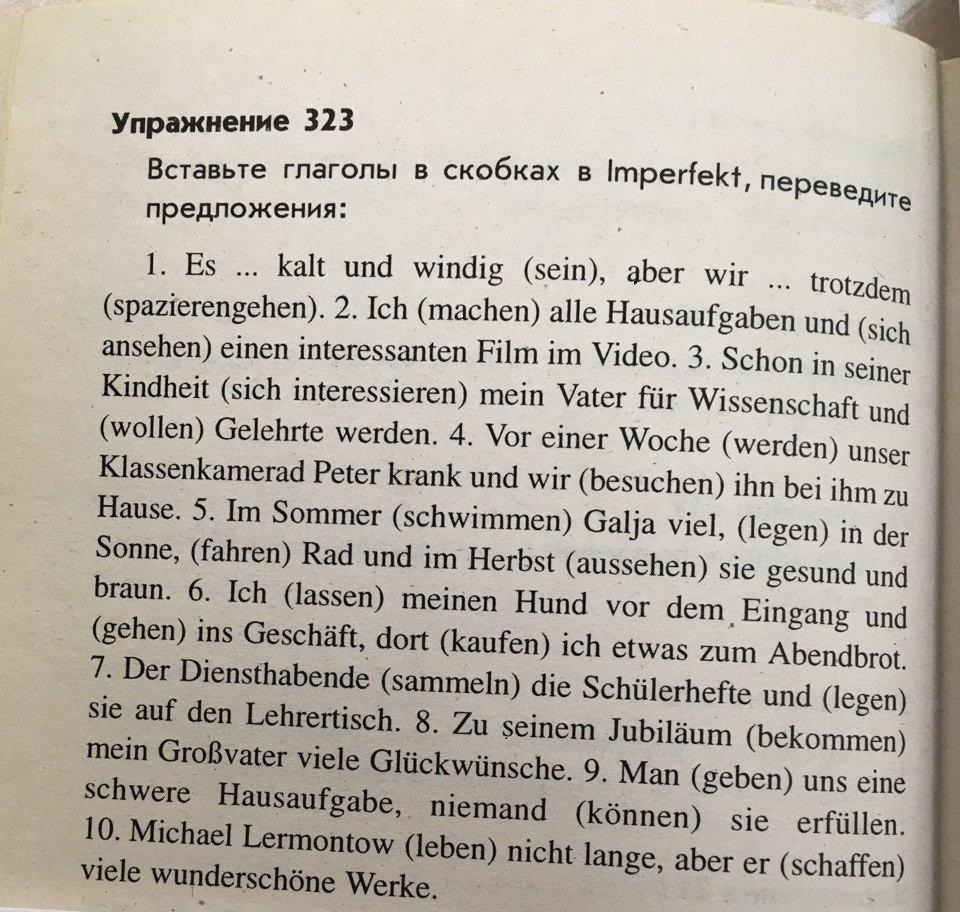 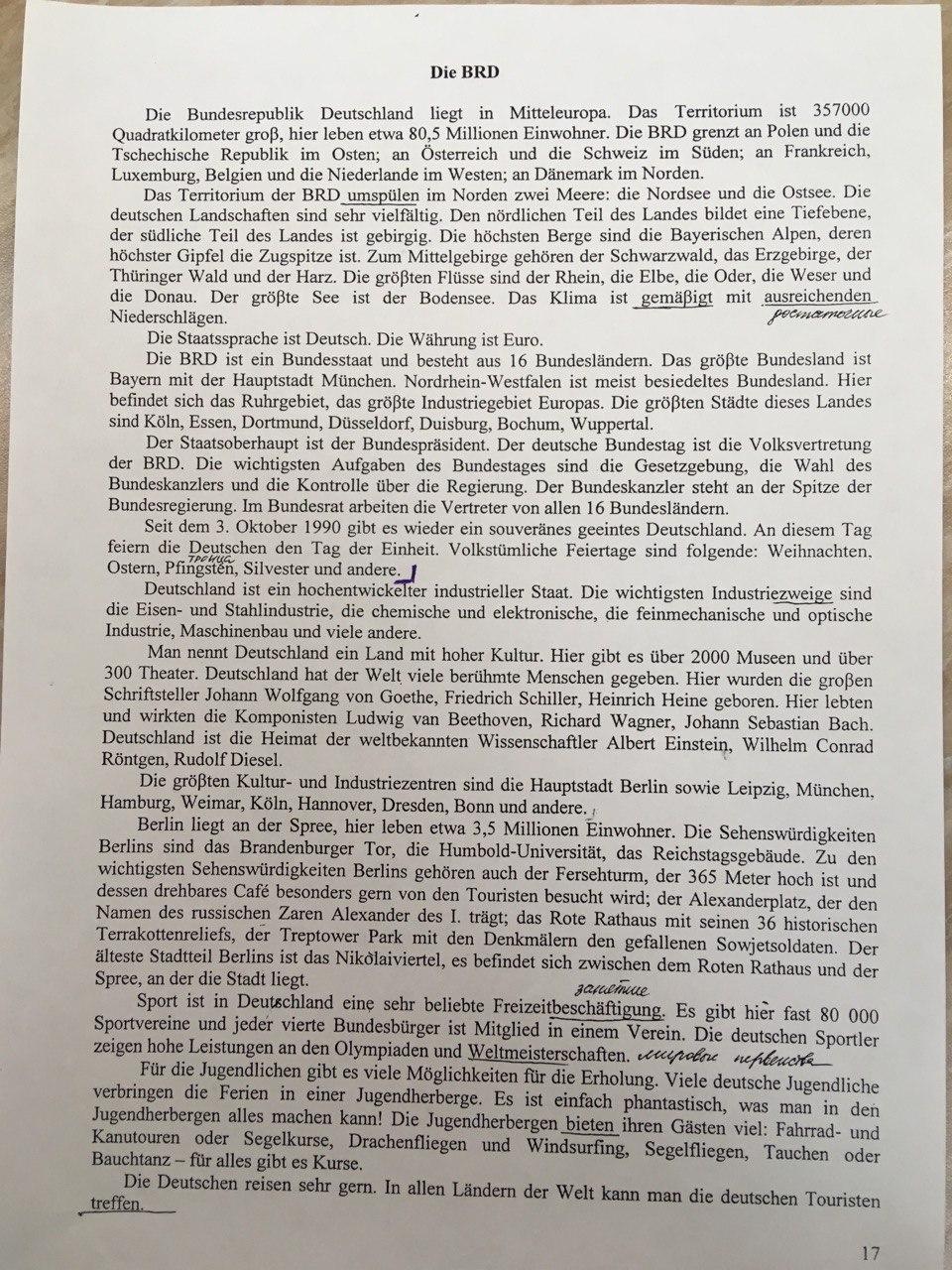 